Oddíl sportovní gymnastiky TJ Sokol Bučovicewww.sgbucovice.czpořádá44. ročníkPOHÁRU STUDENTSTVAzávod žákyň ve sportovní gymnastice 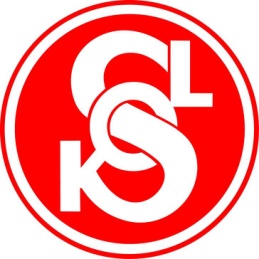 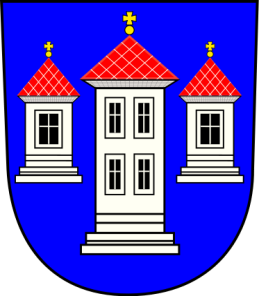 Bučovice, 4.listopadu 2023 (sobota)Tělocvičná jednota Sokol Bučovicea oddíl sportovní gymnastikyvypisují pod záštitou výboru TJ Sokola Bučovice, župy Dr. Jindry Vaníčka, místních škol, MÚ Bučovice, Jihomoravské soutěžní komise SG a sponzorůZÁVOD ŽÁKYŇ VE SPORTOVNÍ GYMNASTICE VE ČTYŘBOJI VE VOLNÝCH SESTAVÁCH44. ročník Poháru studentstvaSoučástí závodu je župní přebor Dr. Jindry Vaníčka.Časový a organizační programA. Všeobecná ustanovení1. Pořadatel:	oddíl SG TJ Sokol Bučovice2. Datum a místo:	Sobota 4.11.2023 v 9,30 hod, sportovní hala ZŠ 710, ul. Školní 710, Bučovice 685013. Vedoucí činovníci:	ředitel závodu:		Mgr. Petr Stavělík		hlavní rozhodčí:		Mgr. Miroslava Dudová		jednatel závodu:	Ing. Jana Baštoválékař:			MUDr. Lenka Hanousková		hospodář:		Ing. Jana Baštová		hlasatel:		Bc. Ladislav Vejmola		vedoucí nástupu:	Kateřina Duráková		ved. počt. komise:	David Ševčík, Radim Reňáktechnická četa:	Richard Mlčoušek,Jan Nezdařil, Jiří Kříž ml., Jiří Kříž st., Jiří Raušer, Radek Tichý, Martin Förster4. Přihlášky:	Do 1.11.2023 (nejpozději do tohoto termínu) na adresu: Radomír Tichý, Slavkovská 35, 685 01 Bučovice,  email:radomir.tichy@cbox.cz, telefonní číslo: 603833240. Přihlášky neposílejte pře GIS!5. Losování:	Bude provedeno v předvečer závodu.6. Ubytování:	Možnosti ubytování DDM Bučovice pí. Rešková, Hotel Arkáda, restaurace Vilia Sole. Ubytování si zajišťuje vysílající složka a náklady s tím spojené každá sama.7. Stravování:	Závodníci a trenéři na náklady vysílající složky – možnost oběda v restauraci Katolický dům, VillaSole,  hotelArkáda, Boo Burger atd. V místě závodu bude otevřen bufet. 8. Úhrada:	Zúčastněné oddíly startují na vlastní náklady. Diety a cestovné rozhodčím hradí vysílající složka. Startovné na 1 závodnici činí 200,- Kč.9. Závodní kancelář:		Bude otevřena v den závodu od 8,00 hod. – sportovní hala ZŠ710. V pátek od 17:00 – 18:30 hod možnost tréninku pro ty, kteří budou mít nocleh zajištěn. Před vstupem do tělocvičny se všichni přezují!10. Časový pořad:		8,00		Otevření závodní kanceláře	8,15-9,15	Trénink na závodišti	9,00		Porada 	9,25		Slavnostní nástup9,30		Zahájení závodu	12,15		Předpokládané ukončení čtyřboje12,30		Finále na kladině, vyhlášení výsledků, ukončení závodu a příprava rozpisu na rok 202411. Vstup do sportovní haly:	Z náměstí kolem kina Brigáda přes lesopark ke školám, vchod od silnice u parkoviště vedle krytého bazénu.B. Technická ustanovení1. Předpis:	Závodí se podle platných pravidel FIG a dle tohoto rozpisu. Platí doplňková tabulka prvků A nad rámec pravidel FIG. Hodnota obtížnosti:  A = 0,10 b., B= 0,20 b., C = 0,30 b., D = 0,40 b.2. Podmínka účasti:Včas zaslaná přihláška, průkaz jakékoli tělovýchovné organizace s lékařskou prohlídkou, ne starší než 1 rok. Všechny závodnice budou mít s sebou kartičku zdravotní pojišťovny.3. Typ soutěže a startující:Závod je soutěží tříčlenných (2+1) družstev. Do celkové známky se počítají dvě nejvyšší známky. Mohou startovat z každého oddílu pouze dvě družstva. Pořádající složka může korigovat snížení počtu družstev na jedno u oddílů vysílající dvě družstva z důvodu upřednostnění dalšího přihlášeného oddílu. Startují žákyně narozené v roce 2013 a mladší. Maximální počet družstev je 24.4. Disciplíny, technické podmínky:Volný čtyřboj s povinnými požadavky uvedených v tomto rozpise.4.1 Přeskok	- přemet a ostatní přeskoky dle pravidel FIGHodnota známky D dle obtížnosti skokuHodnota známky E – 10 b.Povoleny 2 přeskoky. Do výsledku se započítává lepší známka z obou přeskoků. Výška přeskokového stolu min. . Jsou povoleny dva můstky.- přemet do lehuHodnota známky D - 0 b.Hodnota známky E – 10 b.Povoleny 2 přeskoky. Do výsledku se započítává lepší známka z obou přeskoků. Výška bedny 80 – 100 cm. Jsou povoleny dva můstky.4.2 Bradla	volná sestava se skladebními požadavky:	- vzepření vzklopmo nebo výmyk	- točivý prvek vpřed nebo vzad	- závěr sestavy 	- bez závěru			      obdrží 0,00 b.	      - závěr prvkem DT-ZP, FIG                   obdrží 0,50 b.	Bonifikace za přechod z nižší na vyšší žerď   obdrží 1,00 b.	Neuplatňují se srážky za skladební chyby. Hodnocení sestav: 	bradla 	- za provedení 3 a vice prvků – známka E 10 bodů.		- za provedení 2 prvků – známka E 8 bodů                   	- za provedení 1 prvku – známka E 6 bodů4.3 Kladina	volná sestava se skladebními požadavky:	- gymnastický skok			obdrží 0,50 b.- pasáž/vazba dvou gym. prvků	 	obdrží 0,50 b.- obrat jednonož min. 180°		obdrží 0,50 b.- akrobatický prvek			obdrží 0,50 b.- závěr sestavy - bez závěru				obdrží 0,00 b.	- závěr prvkem z doplňkové tabulky	obdrží 0,30 b.- závěr FIG				obdrží 0,50 b.		Hodnota známky D je hodnota obtížnosti 8 prvků + skladební požadavky.Délka sestavy maximálně 3 řady.Výška kladiny min. .Hodnocení sestav:kladina 		-     za provedení 5 prvků a vice – známka E 10 bodůza provedení 4 a méně prvků  - známka E 8 bodů4.4 Prostná	volná sestava se skladebními požadavky:- pasáž/vazba dvou gym. prvků	               obdrží 0,50 b.- obrat jednonož			    obdrží 0,50 b.	- akrobatický prvek vpřed/stranou	    obdrží 0,50 b.	- akrobatický prvek vzad	                obdrží 0,50 b.- závěr sestavy - bez závěru       	obdrží 0,00 b.- závěr akrobatickým prvkem DT-ZP obdrží 0,30 b.- závěr akrobatickým prvkem FIG  obdrží 0,50b.	Hodnota známky D je hodnota obtížnosti 8 prvků + skladební požadavky.Délka sestavy maximálně 3 řady. 		Délka pásu , cvičí se bez hudby.Hodnocení sestav:prostná 		– za provedení 5 prvků a vice – známka E 10 bodů                                	- za provedení 4 a méně prvků  - známka E 8 bodů4.5. V případě rovnosti bodů v soutěži družstev rozhoduje o držiteli poháru vyšší zisk družstva na kladině. Totéž platí i v soutěži jednotlivkyň.5. Úbor:	Rozhodčí, závodnice a trenéři musí mít úbor dle pravidel. Upozornění - trenérky a  trenéři zodpovídají za sportovní chování svých závodnic!6. Rozhodčí:	Všechny zúčastněné oddíly zajistí 1 rozhodčí s platnou kvalifikací. Nutno bezpodmínečně dodržet. Podmínka účasti. Jméno rozhodčí a třídu uveďte v přihlášce.7. Finále:	Koná se na kladině. Postupuje 6 závodnic s nejvyššími známkami (finále z nuly). Maximálně dvě z jednoho oddílu.C. Závěrečná ustanoveníVýsledky budou zaslány v elektronické podobě. Přehled vítězek dosavadních ročníků:Ročník	Rok	Jméno		Oddíl			DružstvoOddíl sportovní gymnastiky upřímně tímto děkuje všem svým sponzorům, kteří podpoří tento mezinárodní závod a podporují činnost našeho oddílu. Seznam sponzorů je uveden na našich internetových stránkách www.sgbucovice.cz a jejich údaje budou prezentovány na našich oddílových akcích.1.1980L. KudličkováTJ BučoviceTJ Bučovice2.1981J. ProkešováSokol VracovSokol Vracov3.1982P. FridrichováSokol VracovSlovan Hodonín4.1983D. ValentováSokol VracovTJ Vyškov5.1984I. JohanováTJ VyškovTJ Vyškov6.1985M. BuriánkováTJ VyškovTJ Vyškov7.1986P. HodečkováMoravská Slavia BrnoMoravská Slavia Brno8.1987M. NováčkováBaník ZbýšovBaník Zbýšov9.1988J. KárnáZbrojovka BrnoGymnastika Prostějov10.1989L. SmrčkováZbrojovka BrnoZbrojovka Brno11.1990K. LustigováZbrojovka BrnoZbrojovka Brno12.1991P. ČapkováSokol ZlínGymnastika Prostějov13.1992D. VaňkováTJ VyškovTJ Vyškov14.1993Z. LutonskáSokol ZlínSokol Zlín15.1994Š. FinsterlováSokol Brno I.Sokol Mor. Ostrava I.16.1995Š. FinsterlováSokol Brno I.Sokol Brno I.17.1996P. ŠulcováSokol Police n. MetujíSokol Police n. Metují18.1997P. ChytilováPozemstav ProstějovPozemstav Prostějov19.1998K. SmetanováSokol ZlínSokol Zlín20.1999A. CimlováPozemstav ProstějovPozemstav Prostějov21.2000A. CimlováPozemstav ProstějovPozemstav Prostějov22.2001A. CimlováPozemstav ProstějovPozemstav Prostějov23.2002D. LatnerováKSG ZnojmoKSG Znojmo24.2003J. BaštováSokol BučoviceSokol Bučovice25.2004N. FučkováSokol Moravská OstravaSokol Moravská Ostrava26.2005N. FučkováSokol Moravská OstravaSokol Moravská Ostrava27.2006V. PluskalováPozemstav ProstějovPozemstav Prostějov28.2007D. DvořákováGymstar PrahaGymstar Praha29.2008M. VidmuchováPozemstav ProstějovPozemstav Prostějov30.2009Z. Šestáková GK VÍTKOVICE GK VÍTKOVICE31.32.20102011M. VidmuchováD. PonížilováPozemstav ProstějovPozemstav ProstějovGK VÍTKOVICEPozemstav Prostějov33.2012D. PonížilováPozemstav ProstějovPozemstav Prostějov34.35.20132014D. PonížilováS. ProcházkováPozemstav ProstějovTJ Sokol Brno IPozemstav ProstějovTJ Sokol Brno I36.37.20152016K. HepnarováA. RůžičkováTJ ProstějovTJ Sokol Brno ITJ ProstějovTJ Sokol Brno I38.39.40.41.42.43.44.2017201820192020202120222023B. ŽákováE. SvobodováN. PospíšilováCOVID – 19A.HrozkováK.Macháčková       GK VítkoviceSokol Brno ISGC OstravaTJ Sokol BučoviceZŠ ŠK Uh. OstrohGK VítkoviceSokol Brno ISGC OstravaSGC Ostrava ATJ Sokol Brno I ABučovice, září 2023Organizační výbor Poháru Studentstva